民生工程（学生营养改善）剪影              ——裕安区丁集镇中心小学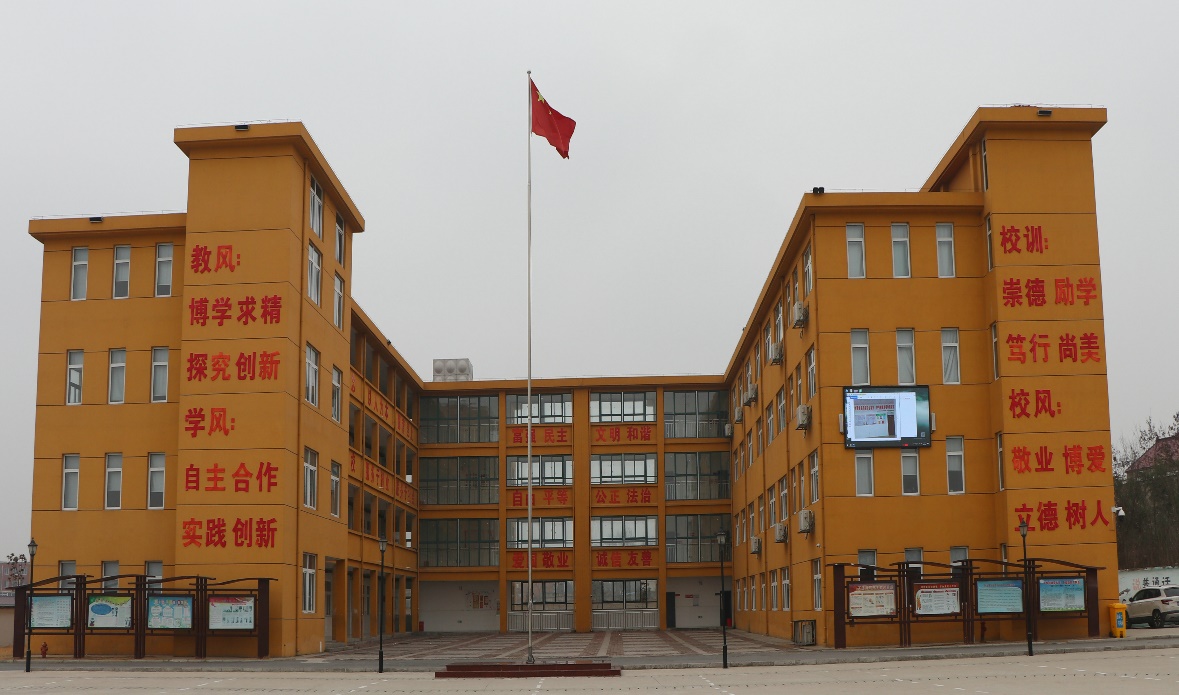 丁集镇中心小学，原名丁集镇丁南小学，创办于1958年，2015年9月，丁集镇丁南小学正式更名为“六安市裕安区丁集镇中心小学”。学校目前占地面积13905平方米，建筑面积5596平方米。学校现有在校就餐学生1068人，共20个班级；教职工46人。自2019年9月16日，我校实施“营养改善计划”食堂供餐模式，学校领导、“营养办”工作人员和食堂从业人员带着满腔热情积极地工作，真正把学生“营养餐”这一惠民政策落到了实处，得到了学生、家长及社会的高度评价。学校食堂文化布置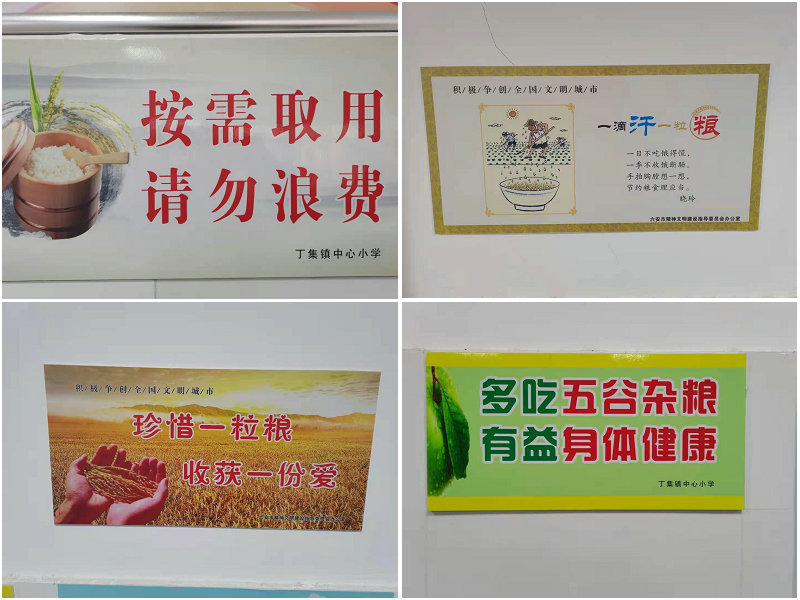 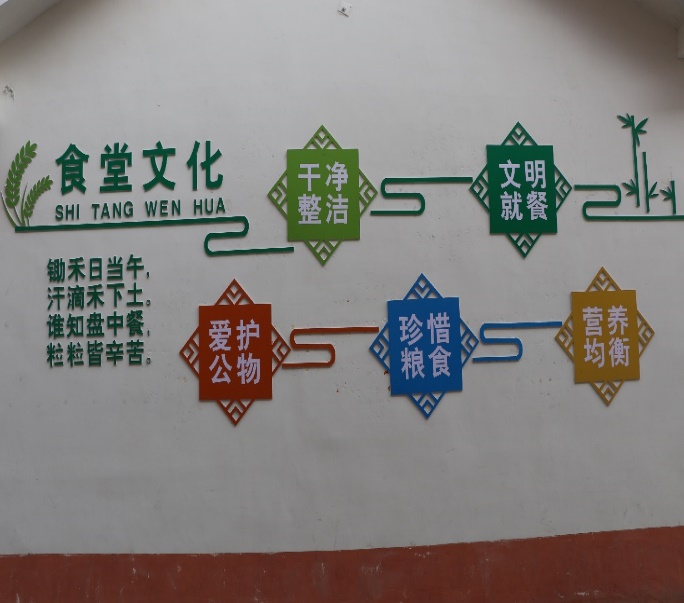 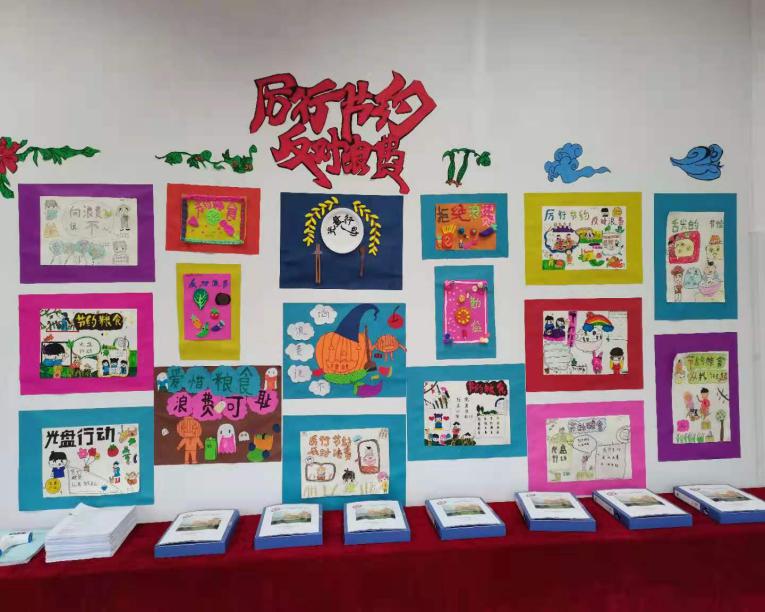 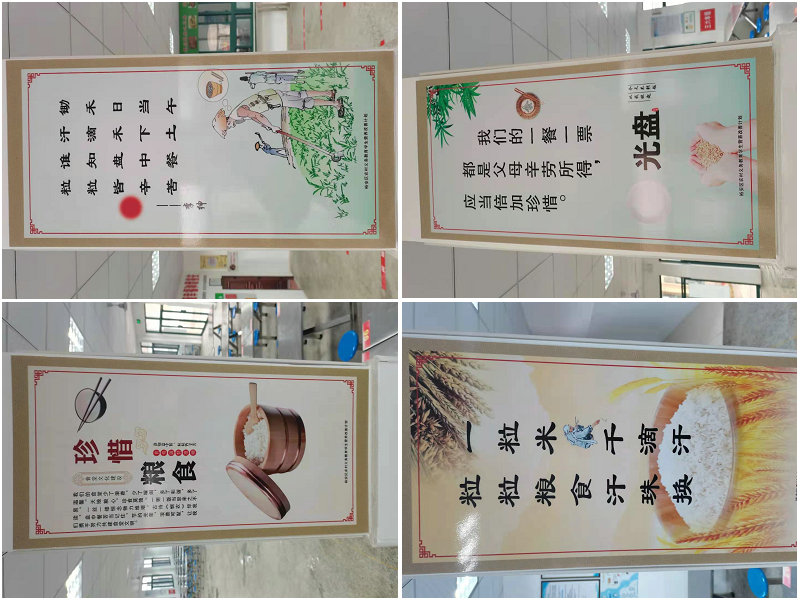 监管信息、学生营养计划改善及五色台账公示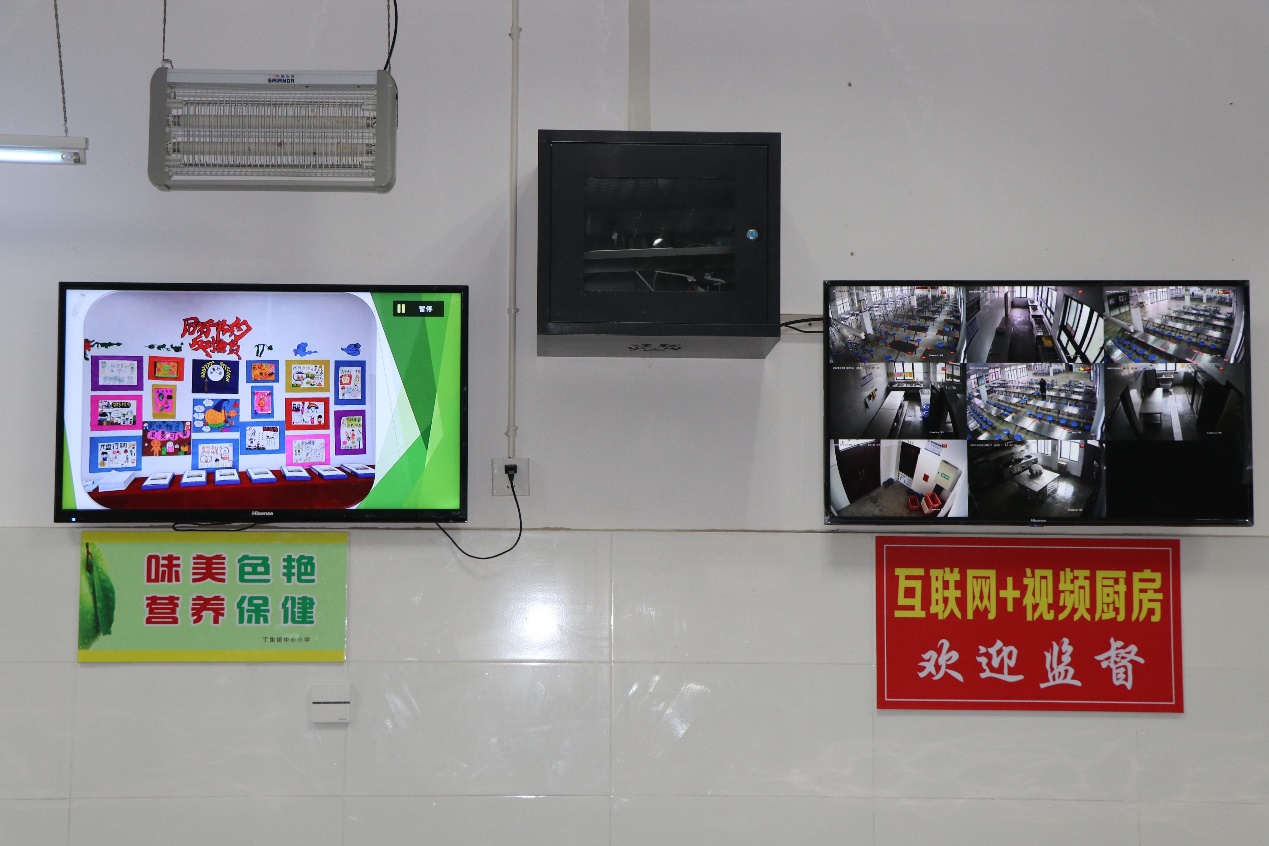 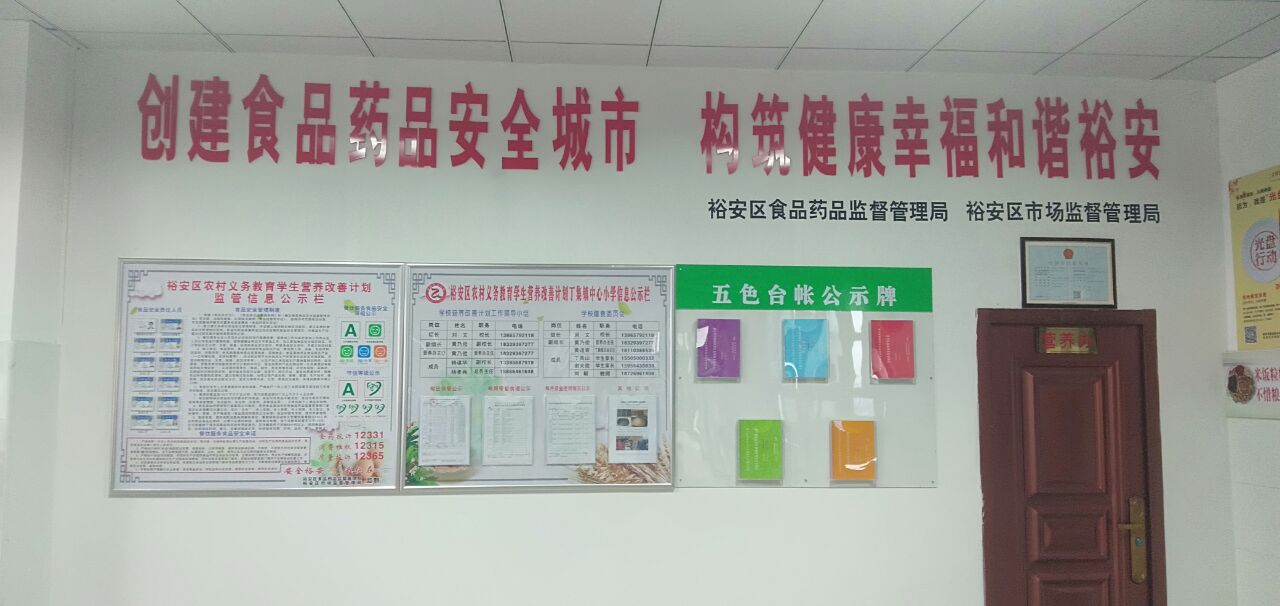 互联网+视频厨房，真正做到了明厨亮灶、规范管理积极推行“整理到位、责任到位、培训到位、执行到位（4D）”管理模式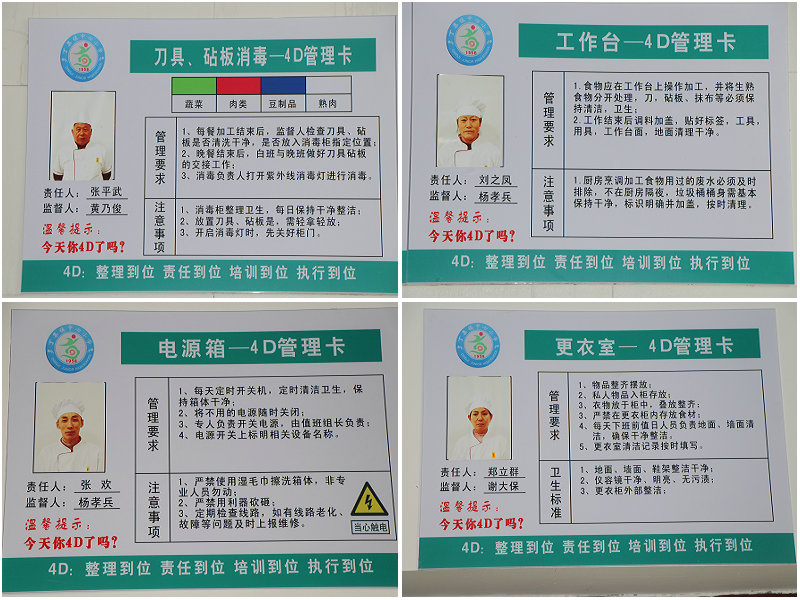 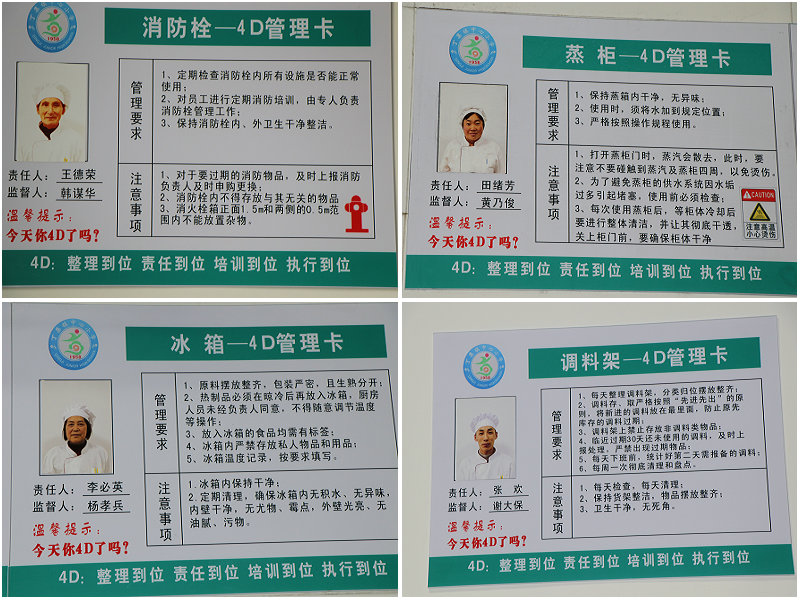 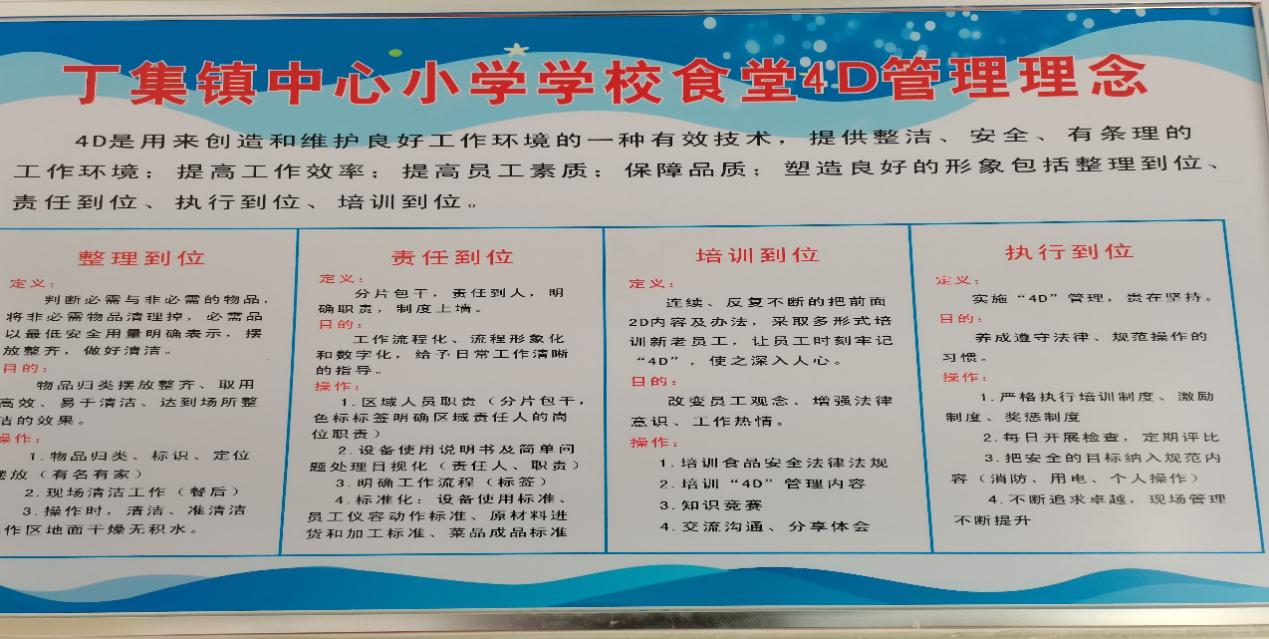 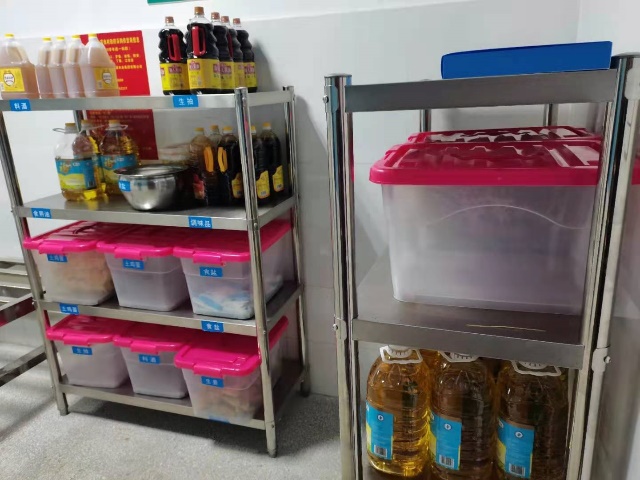 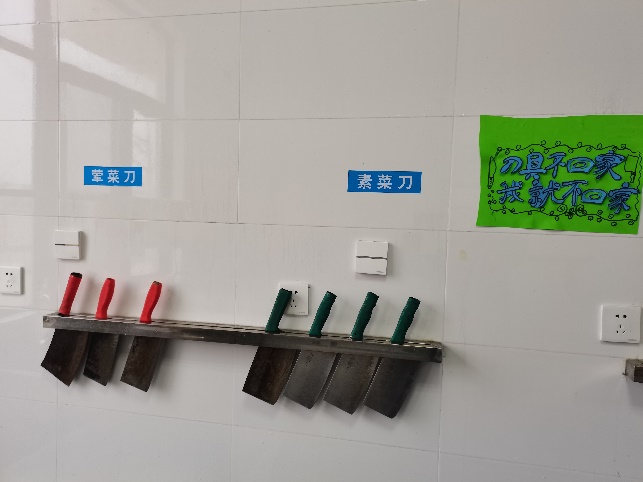 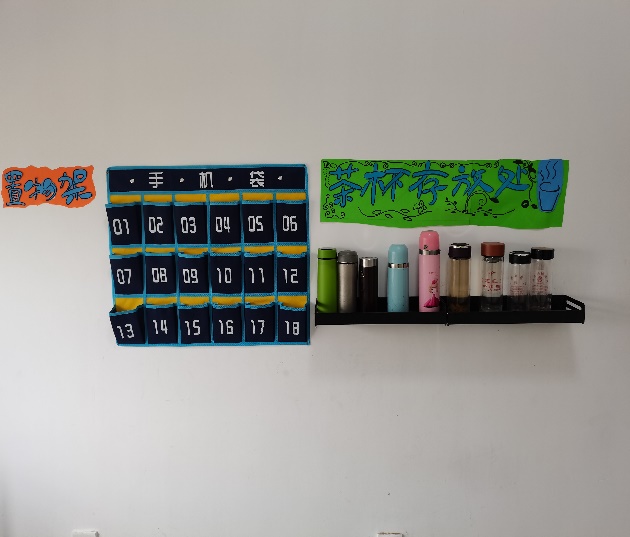 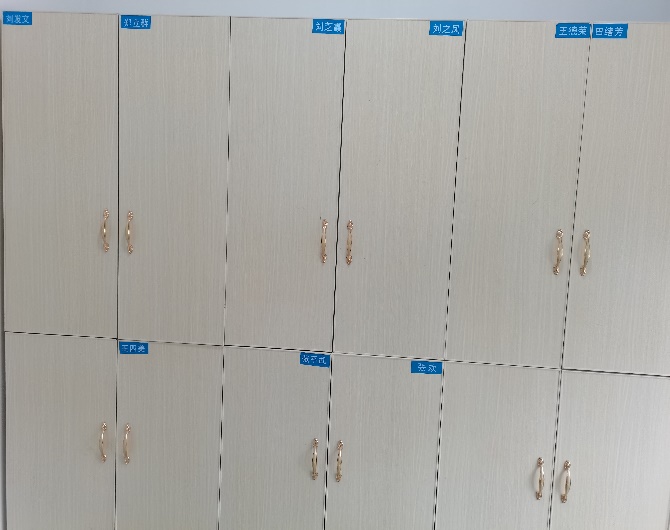 食堂各种物品标签明确、整理规范到位利用国旗下讲话，宣传“勤俭节约  爱我中华”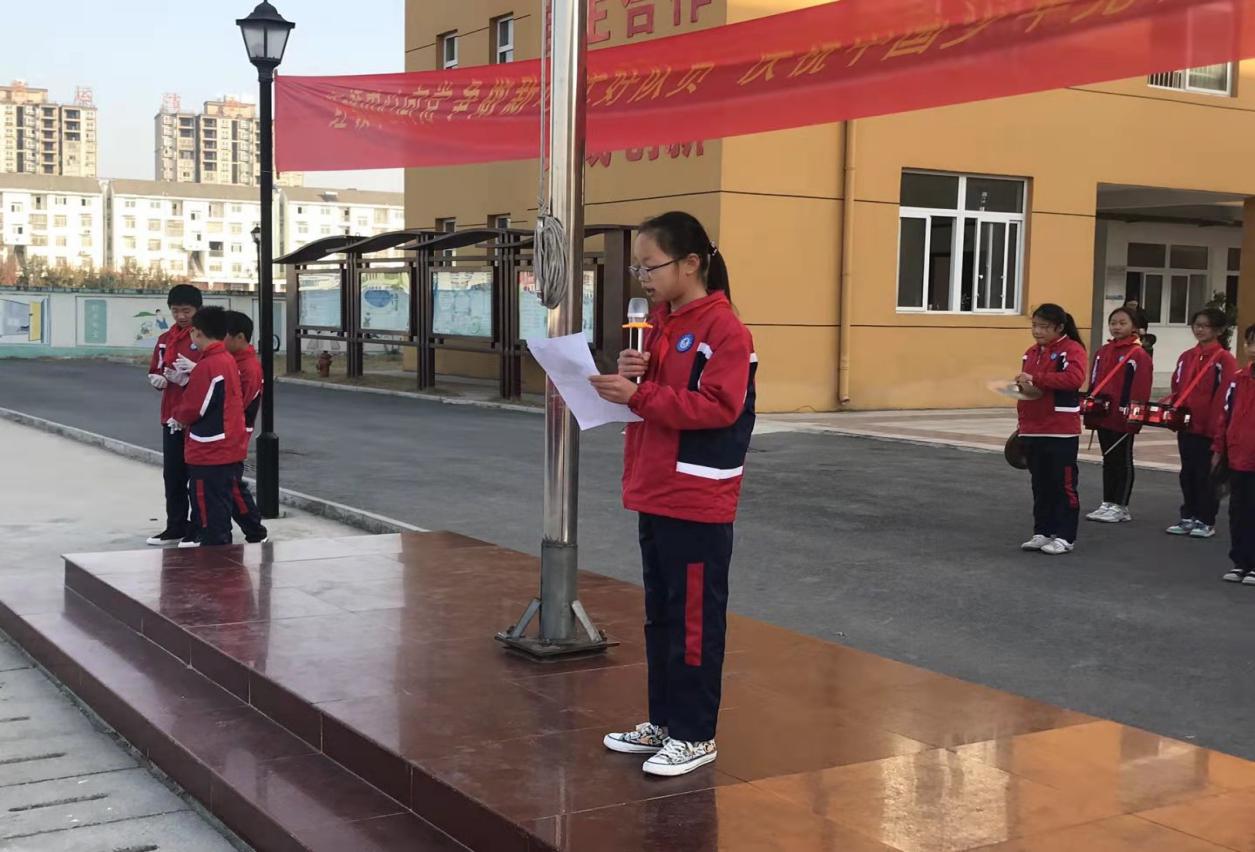 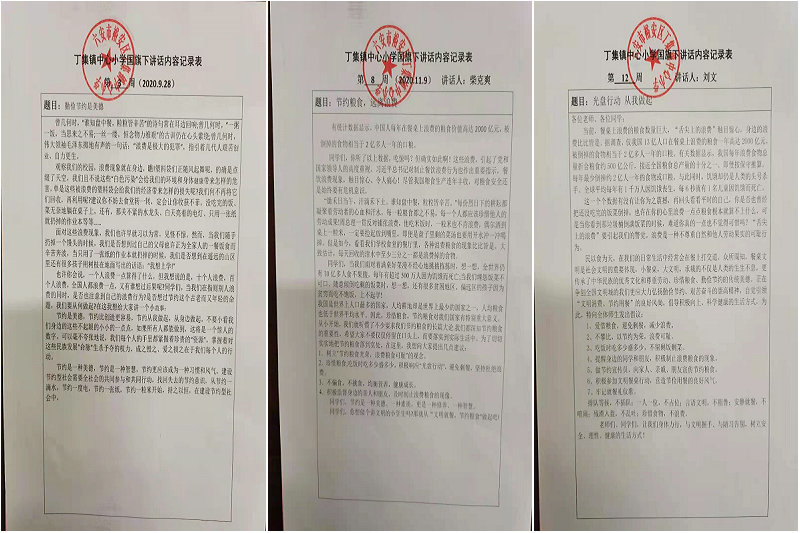 利用班队会，开展“厉行节约，反对浪费”教育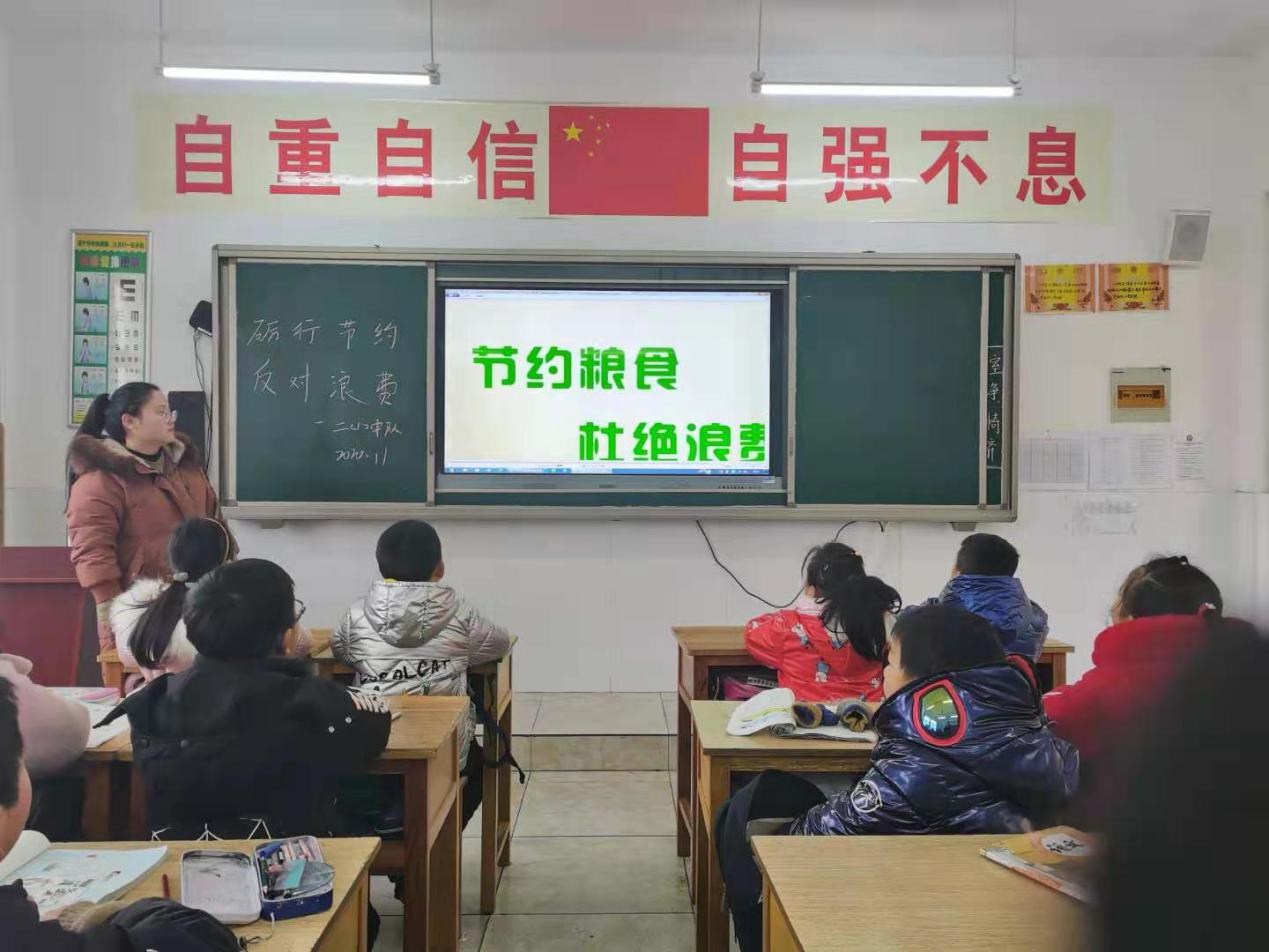 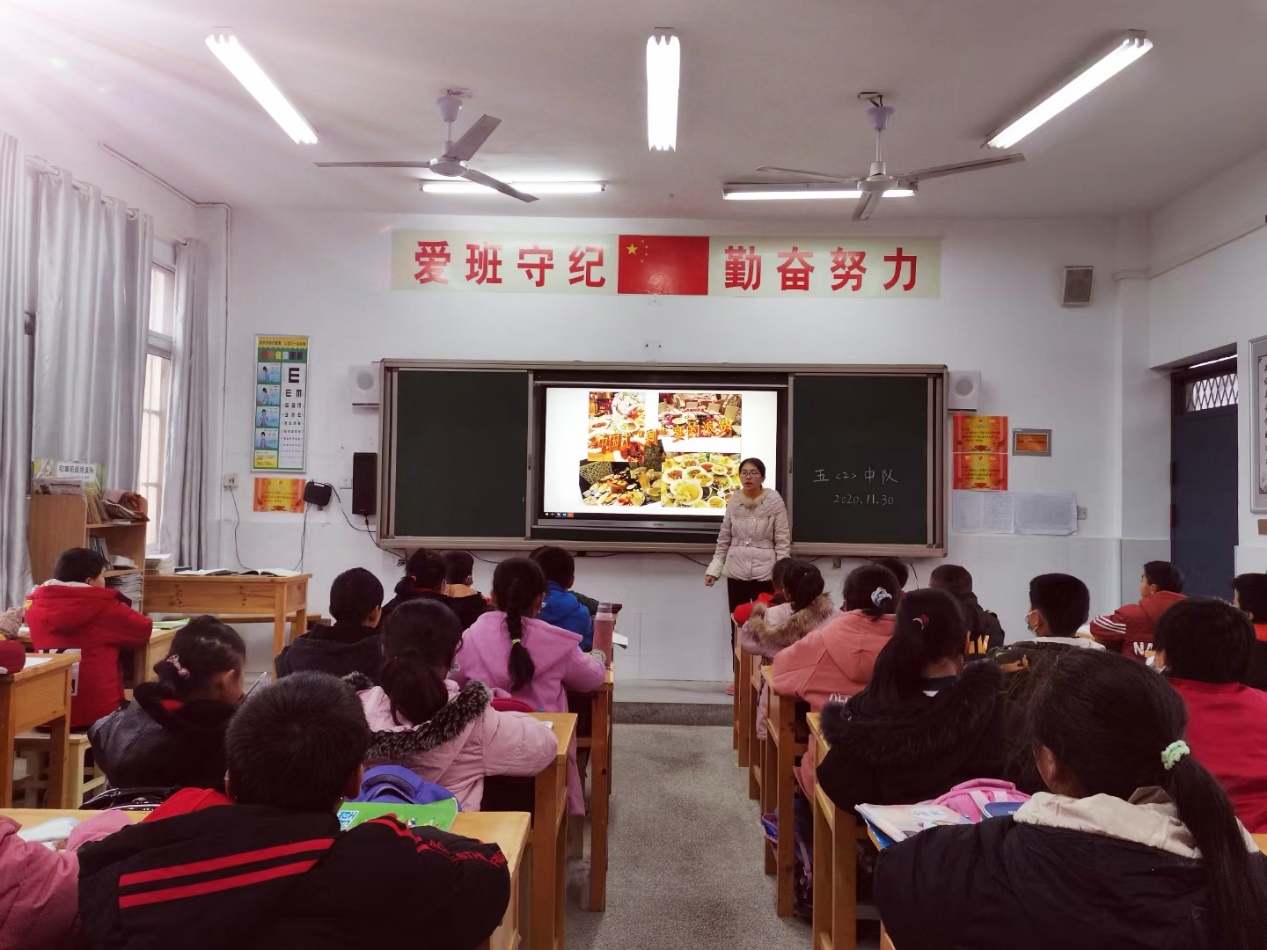 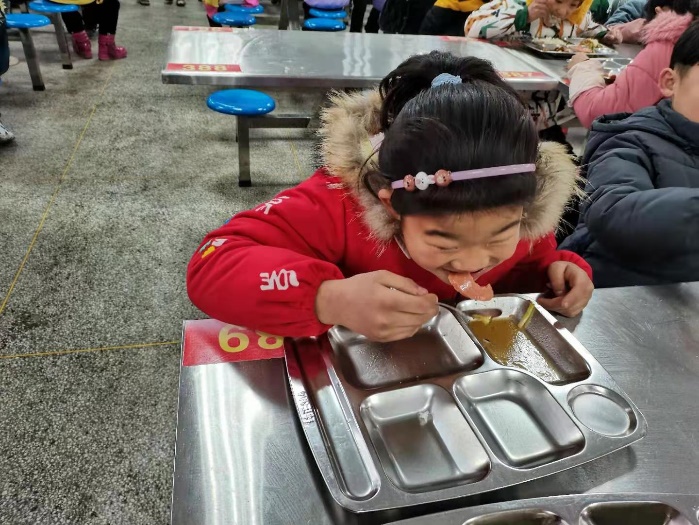 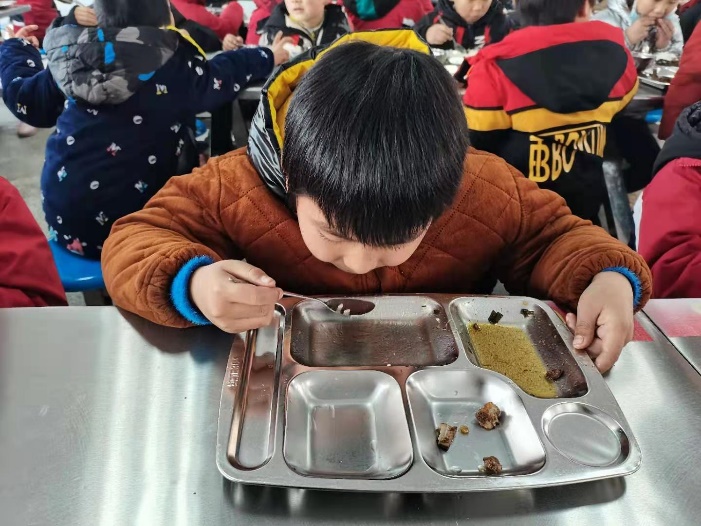 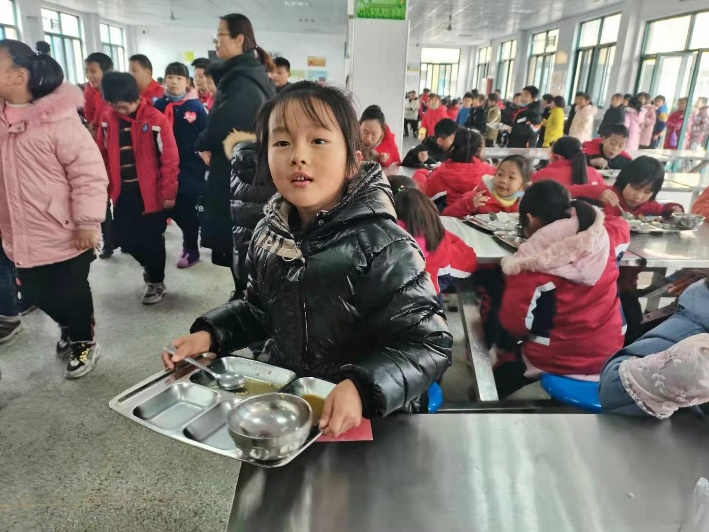 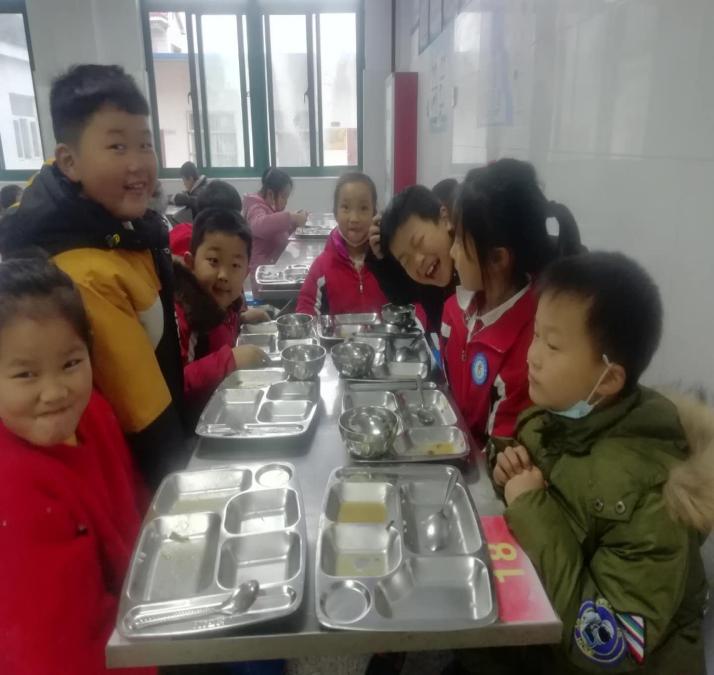 厉行节约、反对浪费——光盘在行动厉行节约、反对浪费——师生签名活动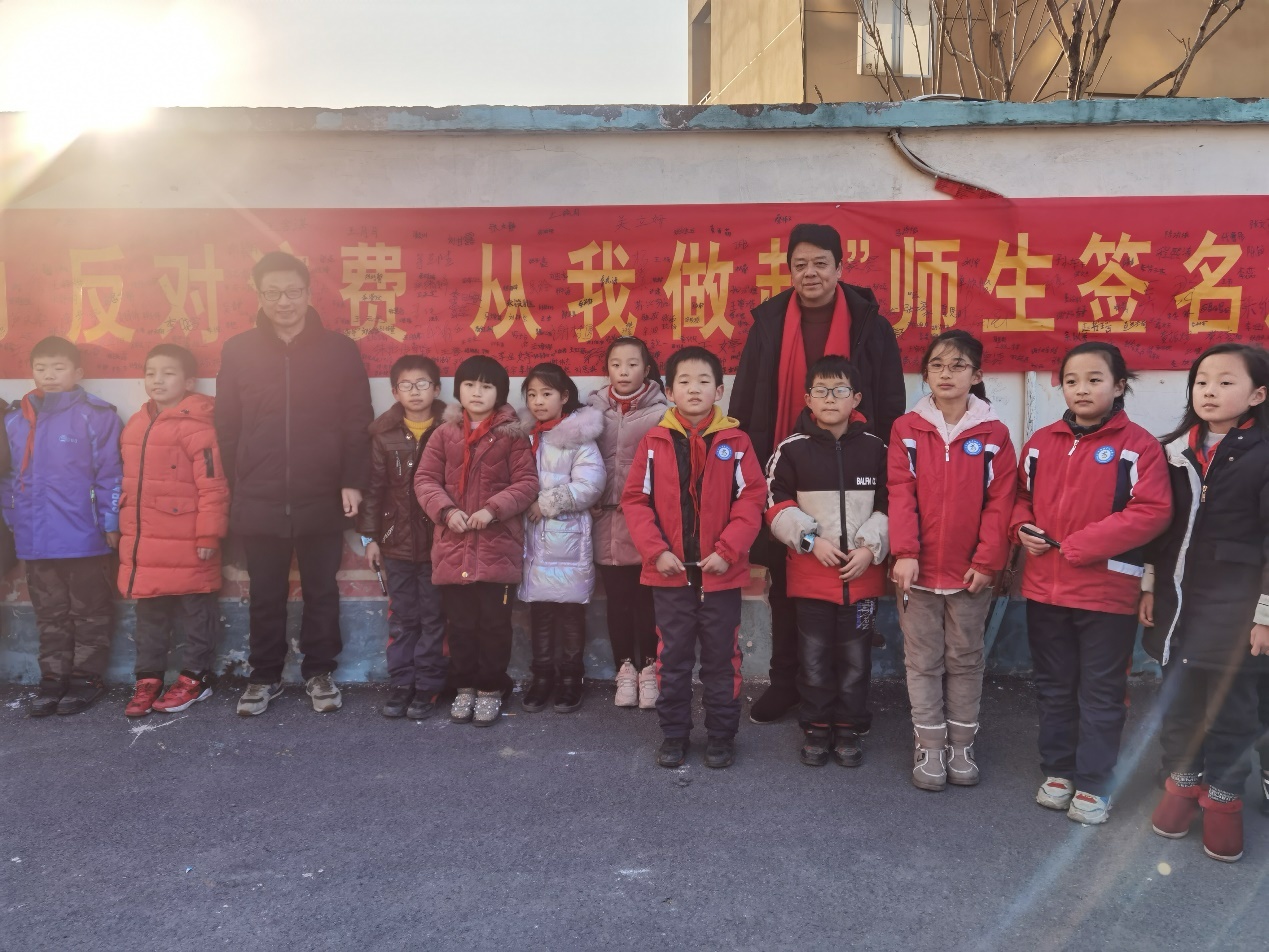 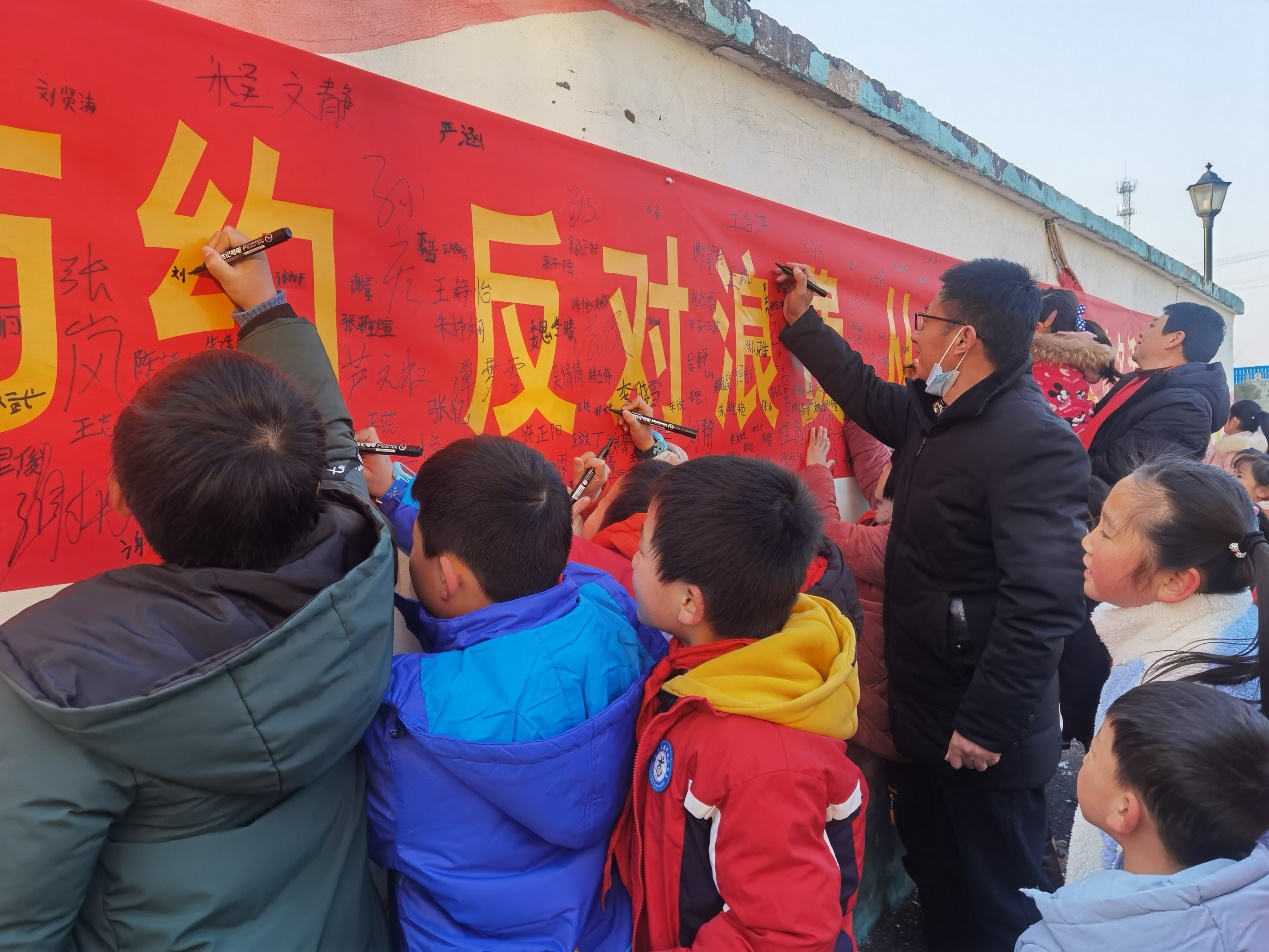 厉行节约、反对浪费——黑板报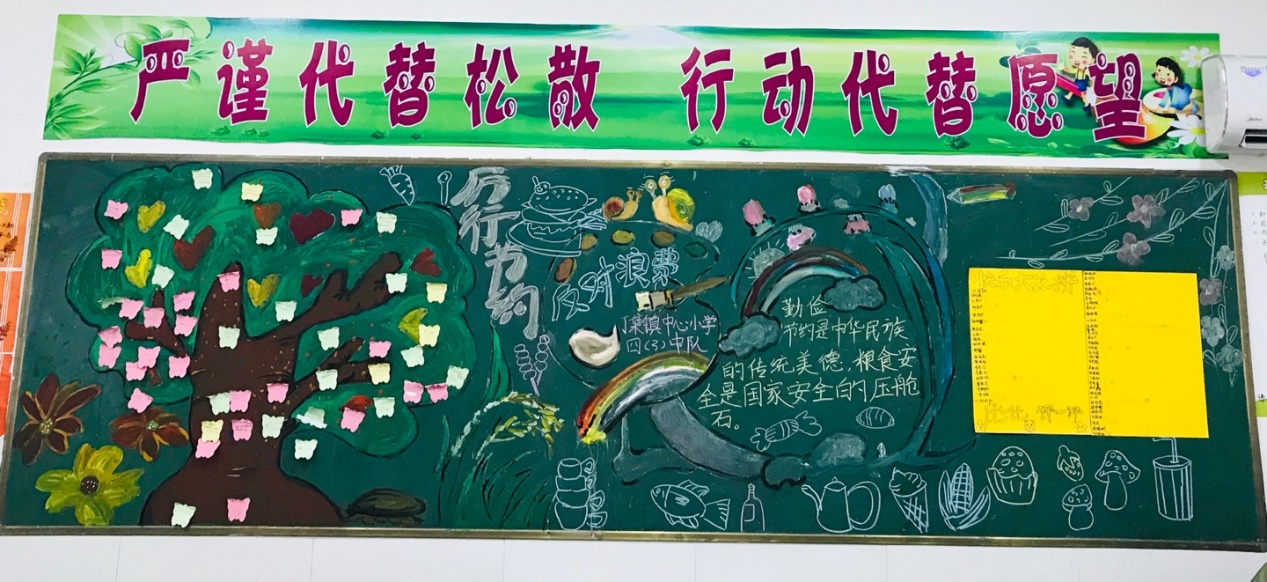 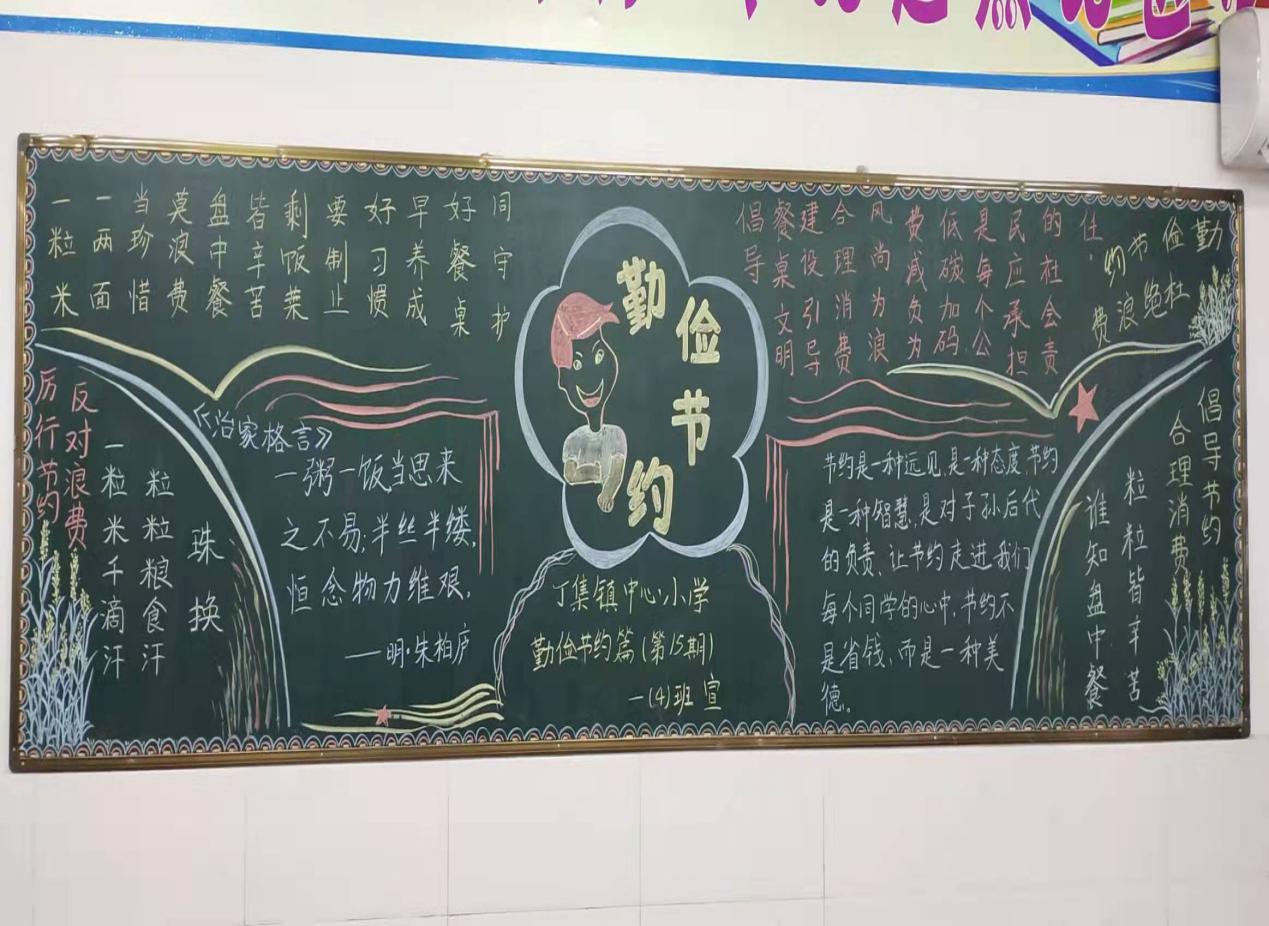 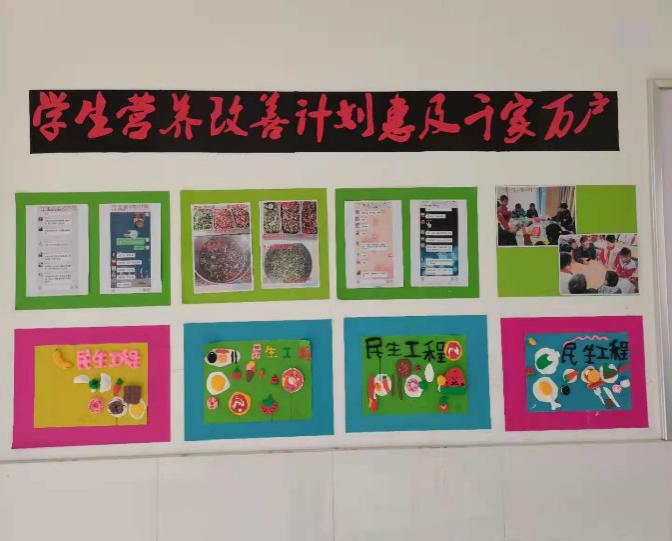 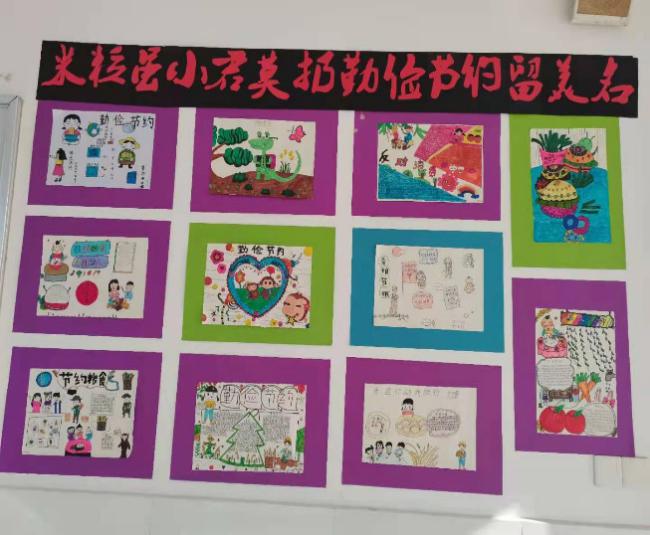 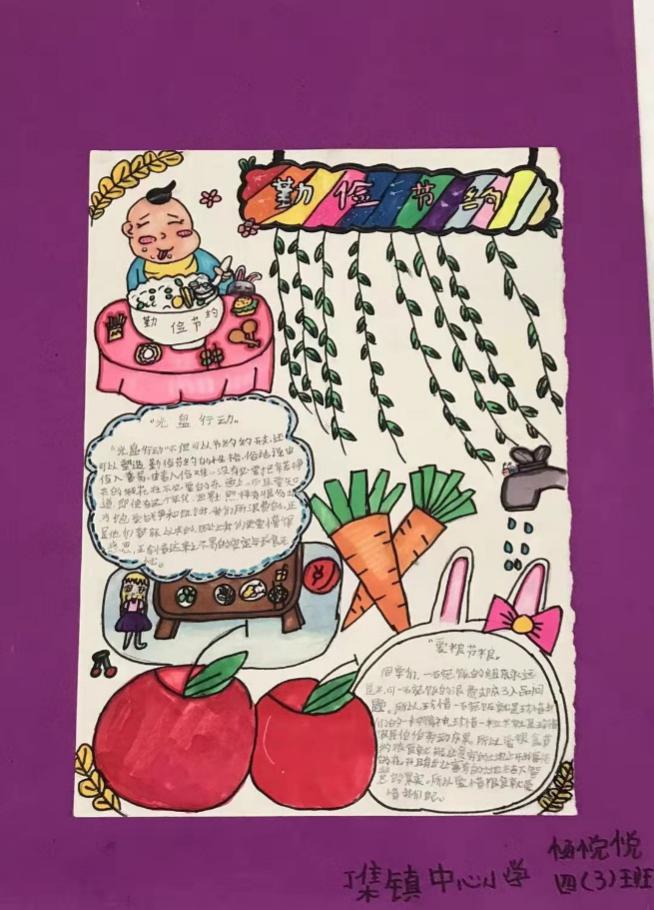 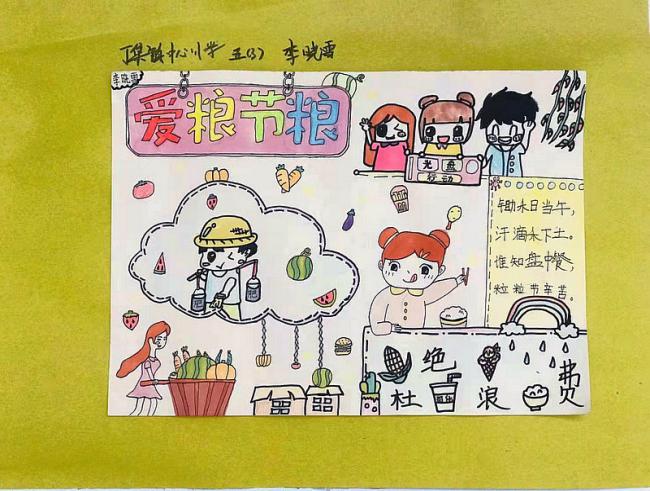 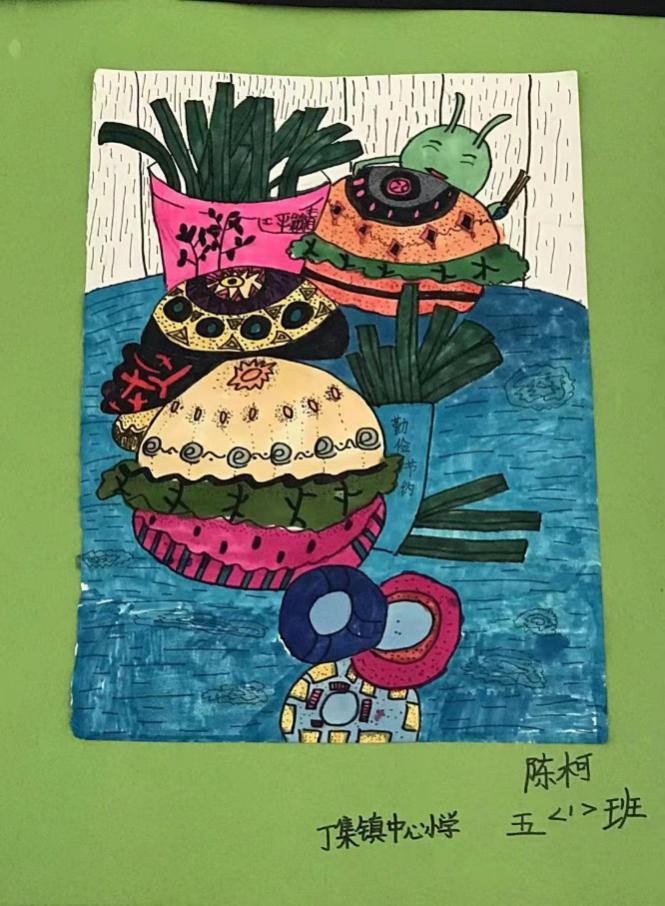 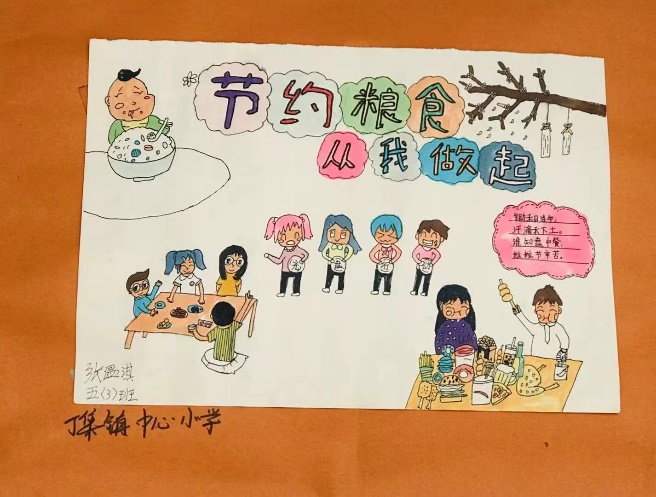 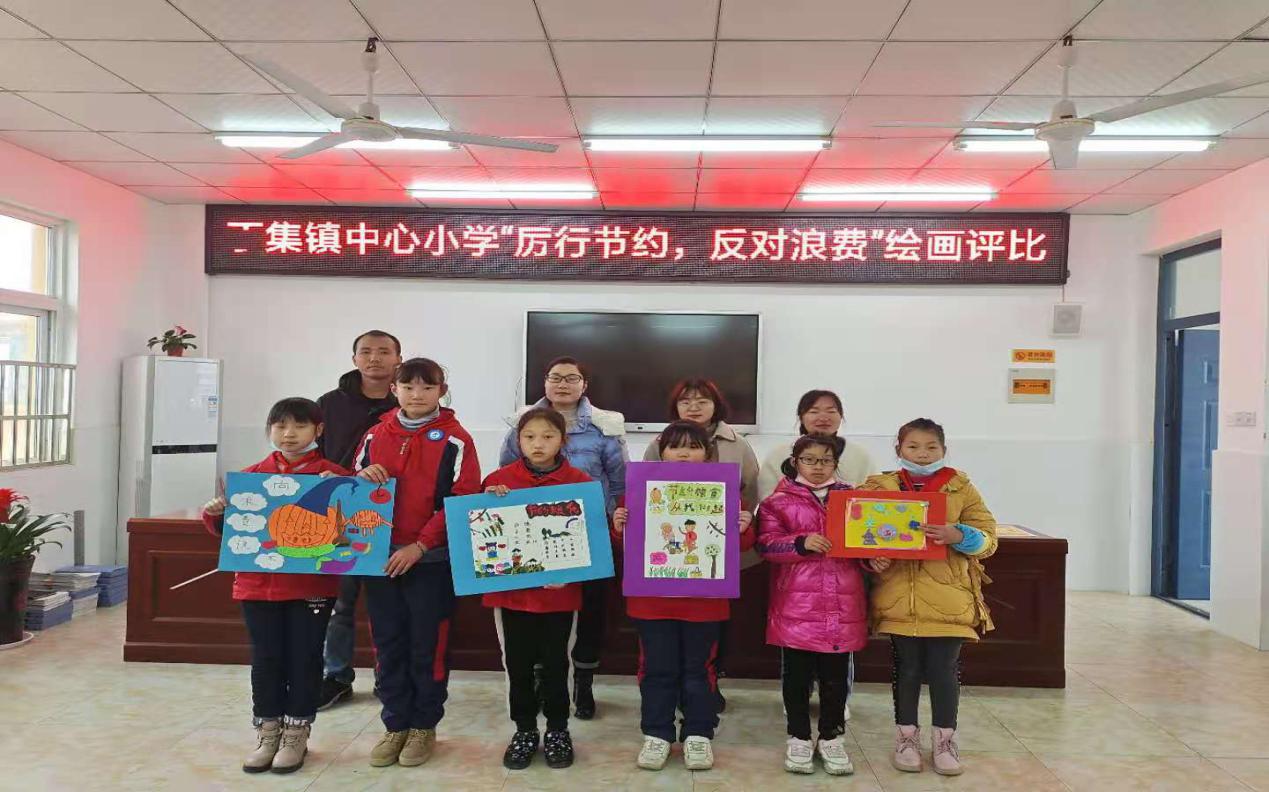 厉行节约、反对浪费——学生手工作品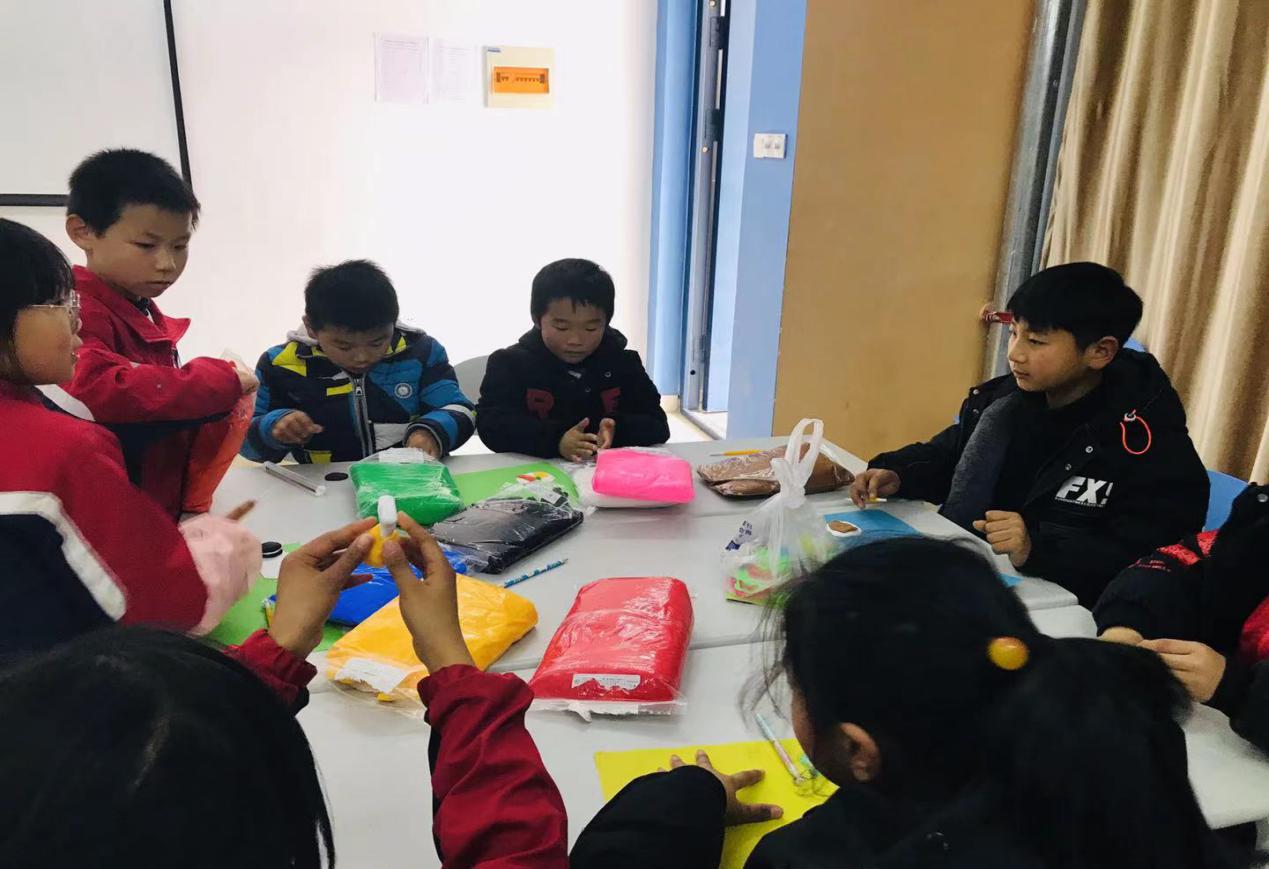 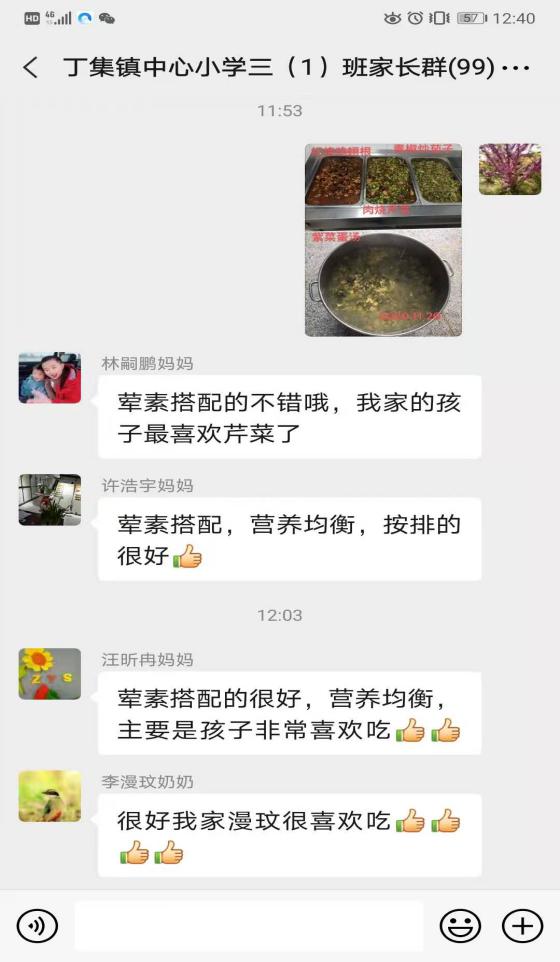 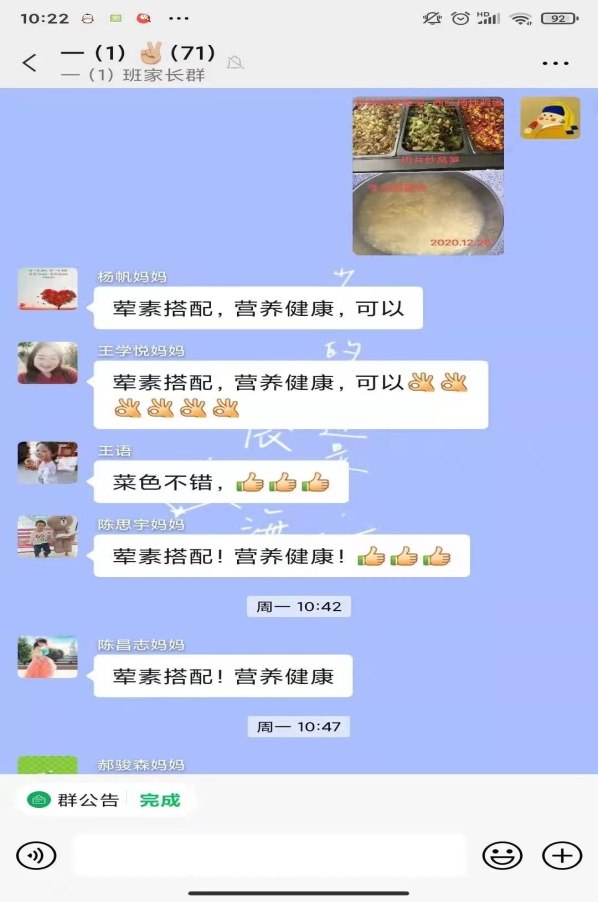 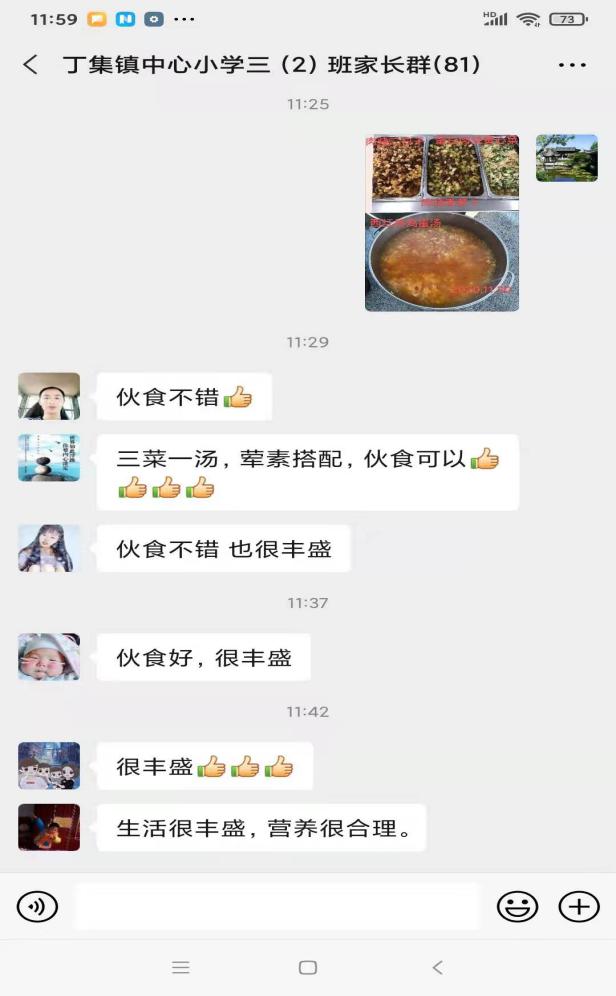 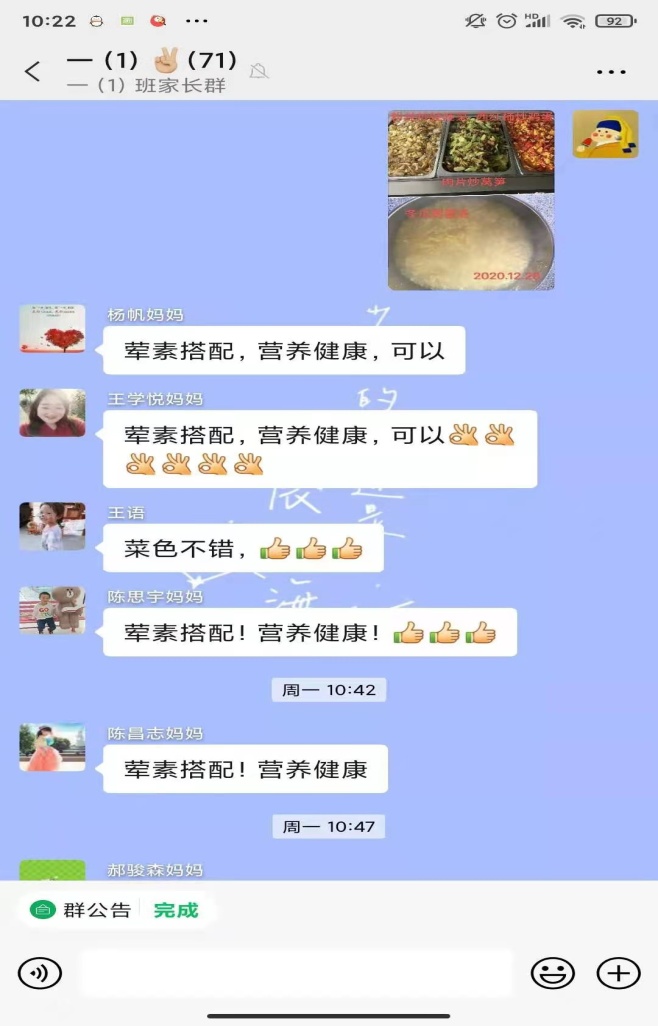 家长对学校营养餐的评价集锦家长、教职工陪餐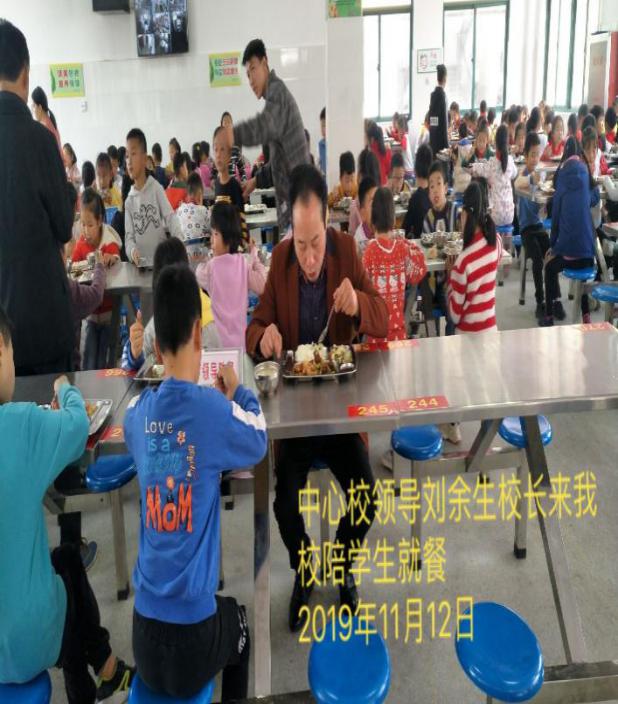 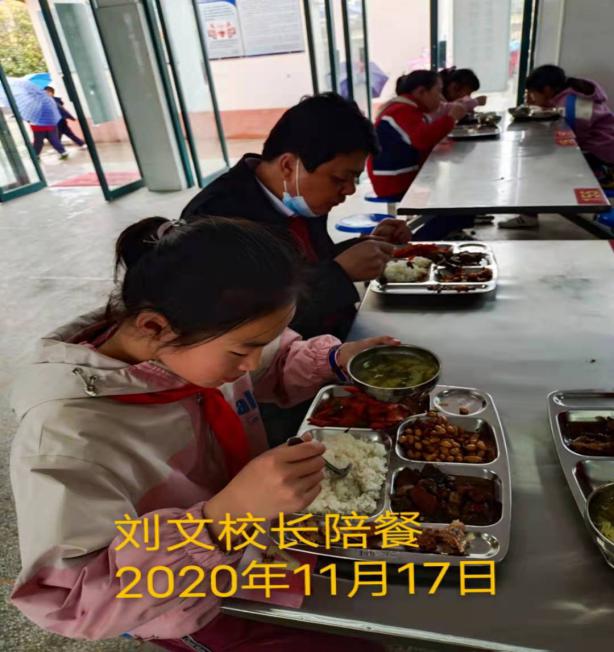 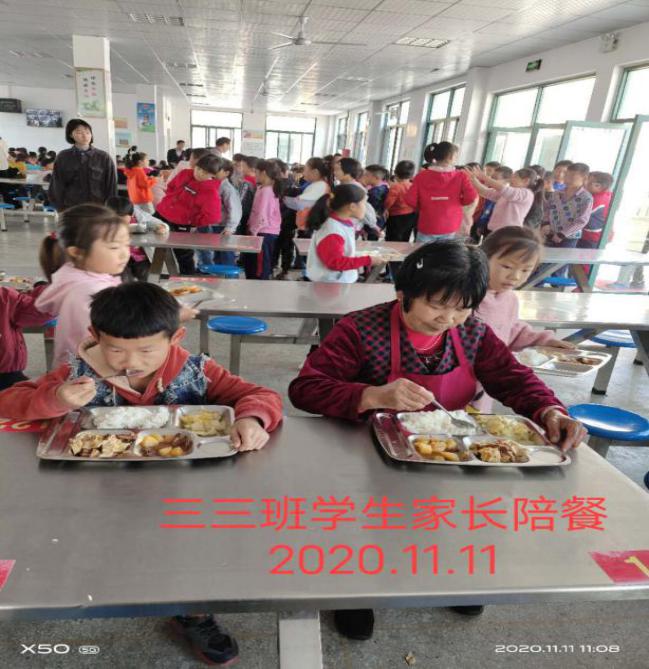 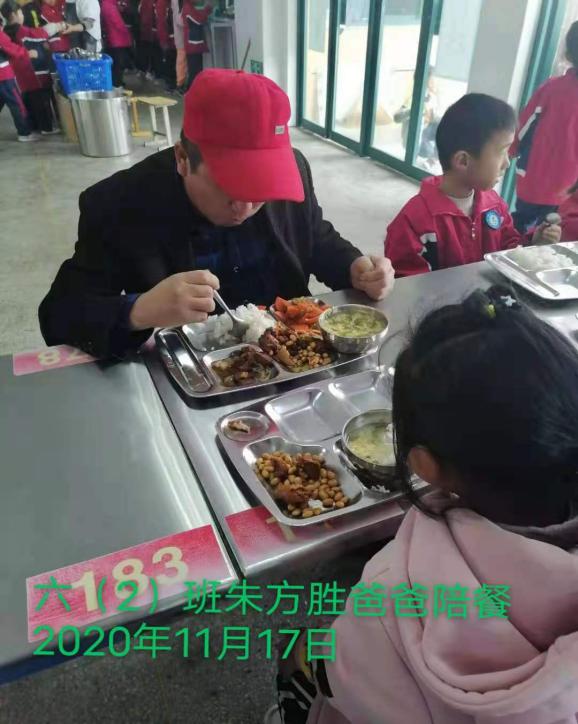 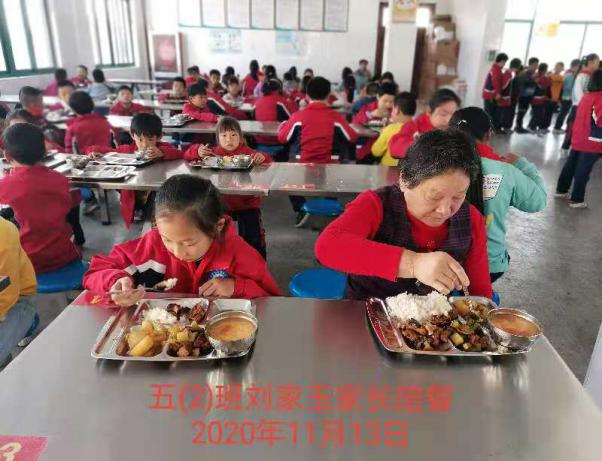 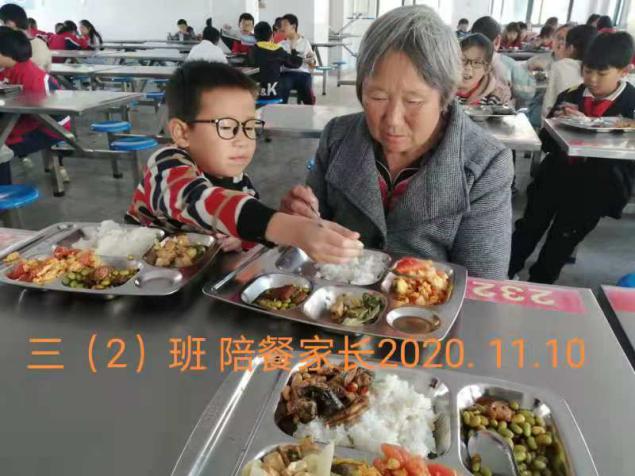 